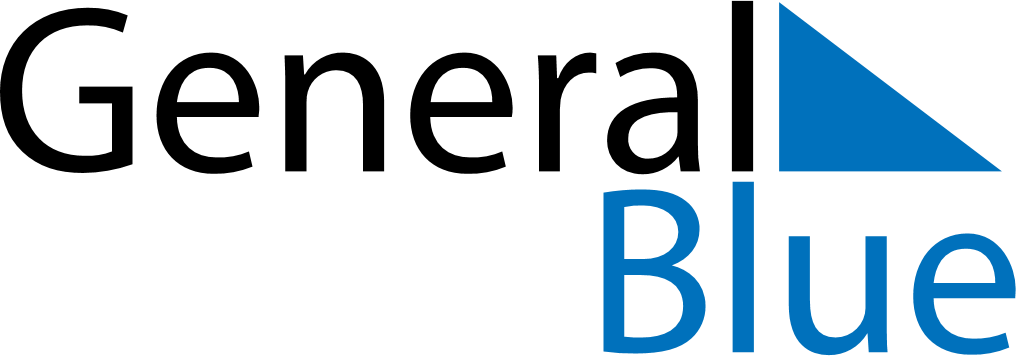 February 2029February 2029February 2029February 2029MaltaMaltaMaltaSundayMondayTuesdayWednesdayThursdayFridayFridaySaturday1223456789910Feast of Saint Paul’s Shipwreck in Malta1112131415161617181920212223232425262728